Во исполнение рекомендаций аппарата Национального антитеррористического  комитета, а также в целях  реализации  на территории Орловской области  пункта 2.1  Комплексного плана  противодействия  идеологии терроризма  в РФ  на 2019-2023 годы, утвержденного Президентом РФ  28 декабря 2018 года № Пр-2665, на территории Залегощенского  района  Орловской области  3 сентября 2022 года   в целях сплочения всего гражданского сообщества в противодействии терроризму образовательные организации района провели культурные и спортивные мероприятия, посвященные траурной дате.Мероприятия, посвященные Дню солидарности в борьбе с терроризмом 3 сентября  2022 года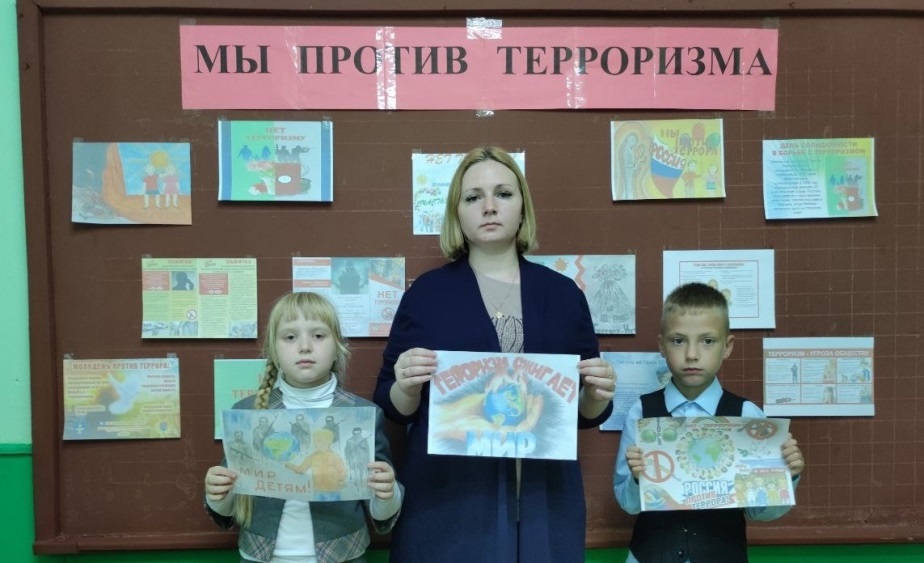 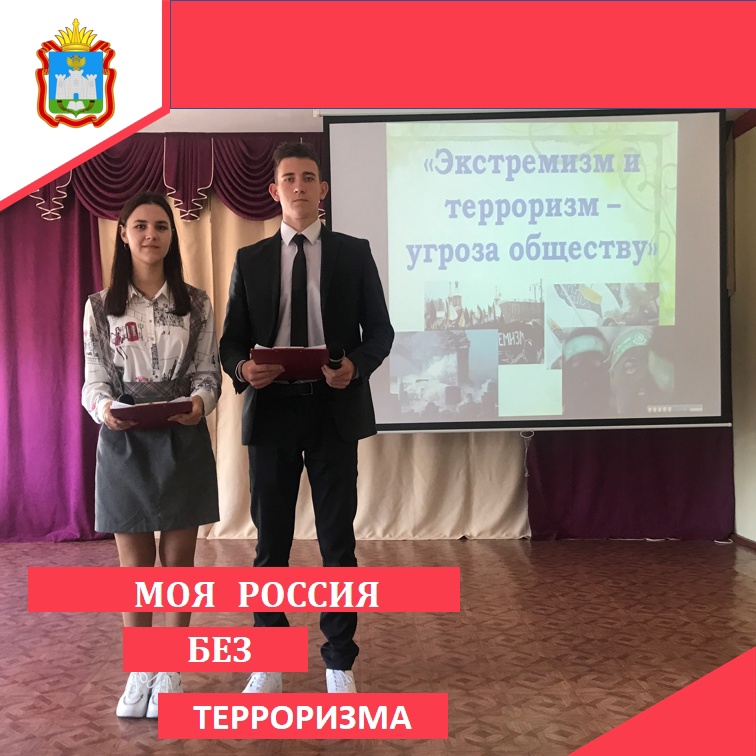 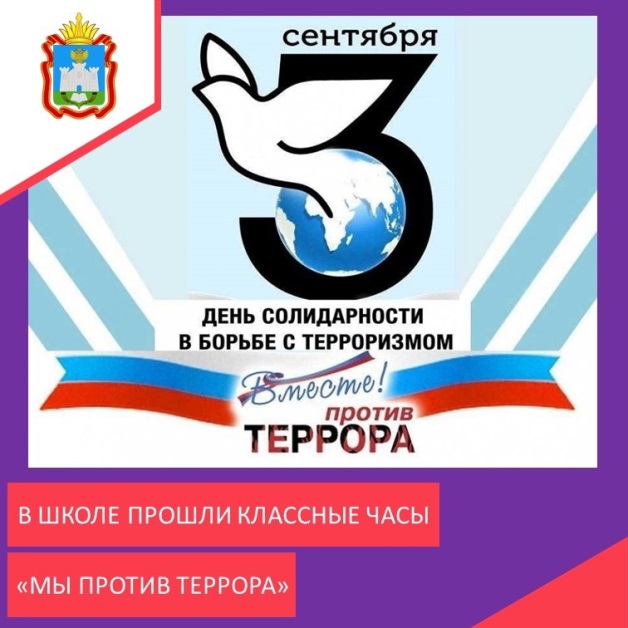 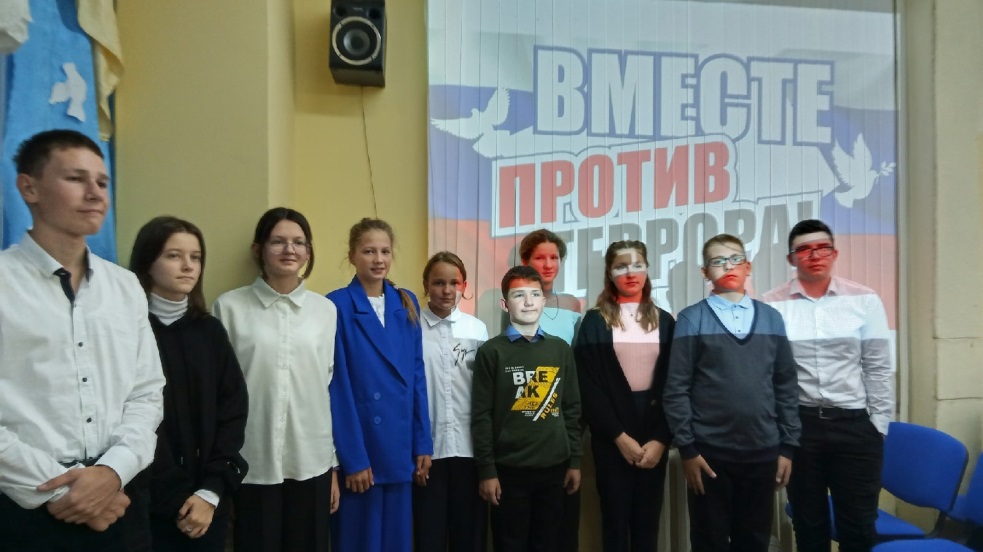 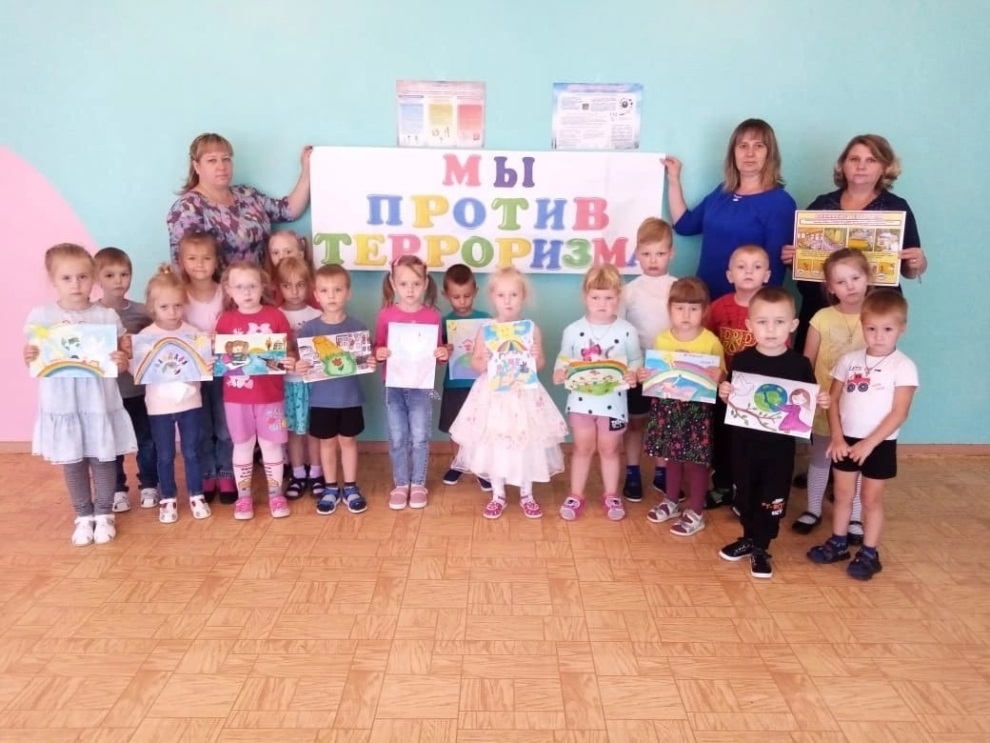 № п/пНаименование мероприятия, форма проведенияМесто проведения, датаКол-во участниковОрганизатор мероприятияПривлекаемые к мероприятию авторитетные лицаКол-во публикаций о мероприятии1Линейка, посвященная памяти трагедии в Беслане. Минута молчания.3.09.2022Общеобразовательные организации Залегощенского района орловской области943Классные руководители образовательных организацийОМВДhttps://vk.com/public204568324?w=wall-204568324_3612Классный час       «Трагедия Беслана в наших сердцах» https://vk.com/public207045980?w=wall-207045980_6113Урок памяти «Это забыть нельзя»https://vk.com/public202731060?w=wall-202731060_7764Внеклассное мероприятие « Меры по противодействию терроризму».https://vk.com/public211566344?w=wall-211566344_655Презентация «Мир без насилия»https://vk.com/public189450203?w=wall-189450203_4676Час общения: «Мы против терроризма»https://vk.com/public210703907?w=wall-210703907_637Классный час «Трагедия Беслана»https://vk.com/club208486151?w=wall-208486151_36%2Fall8Просмотр видеоурока «Внимание!!! Терроризм»https://vk.com/id6538841759Мини-проекты: «Героем может ты не станешь, но гражданином быть обязан»10Линейка Памяти, посвященная Дню солидарности борьбы с терроризмом. Минута молчания в память о трагедии в Беслане.11Беседа «Мы хотим в мире жить» 12Урок мужества «Мир без террора» 13Конкурс рисунков: «Современные герои»14Проведение инструктажа «О действиях в экстремальных и опасных ситуациях в случае угрозы и террористического акта» с педагогами, обслуживающим персоналом, учащимися школы.15Объектовые учения (отработка эвакуации) в ЧС на тему «Действия при обнаружении подозрительного бесхозного предмета»16Классный час «Беслан забыть нельзя…»17Классный час «Скажем терроризму – «НЕТ»»18Классный час « Мы помним!» 3 сентября День памяти жертв Беслана19Презентация-беседа «Мы против терроризма»20Классный час «Беслан забыть нельзя…»21Классный час «День солидарности в борьбе с терроризмом»22Классный час «Дерево скорби» в Беслане23«Мы помним тебя Беслан» тематическая беседа, приуроченная ко Дню солидарности в борьбе с терроризмом2 .09.2022 годаМузей пгт. Залегощь15специалистпо музейному делу Маслова О.И.Работники ОМВД24Беседа « Наш мир  – без террора»Золотаревский СДК 03.09.2022 года 18.3012Директор Золотаревского СДК Ушкова И.А.Работники ОМС25Спортивное мероприятие «Герой нашего времени»Нижнезалегощенский СДК 18.09.202215Майорова Л.В.-директорРаботники ОМС26Тематический час « Мы обязаны знать и помнить»Красненский СДК 02.09.202211Гусева Н.В.- директорРаботники ОМС27«Будущее без терроризма, Пусть всегда будет мир»Красненский СДК 02.09.202211Гусева Н.В.- директорРаботники ОМС28Конкурс рисунков на асфальтеКрасненский СДК03.09.202215Гусева Н.В.- директорРаботники ОМС29Тематический час «Терроризму нет»Котловский СДК02.09. 20225Федосова С.П.-директорРаботники ОМС30Книжная выставка " Терроризм и его жертвы"МБУК "ЗалегощенскаяЗалегощенскаямежпоселенческая  районная библиотека"29.08-8.09.202225Сигарёва Т.В.-директорРаботники ОМС31Беседа " Скажем терроризму - нет"Котловский сельский библиотечный филиал МБУК " Залегощенская МРБ"26.08.202214Федосова С.П.-директорРаботники ОМС32Тематический час "Вместе против террора"Моховской сельский библиотечный филиал МБУК " Залегощенская МРБ"29.08.202212Трофимова И.М.-директорРаботники ОМС33Беседа " Трагедия в Беслане"Ломовский сельский библиотечный филиал МБУК " Залегощенская МРБ"29.08.20228Лапшинова Н.Н.-директорРаботники ОМС34Беседа "Мир без терроризма"Грачёвский сельский библиотечный филиал МБУК " Залегощенская МРБ"27.08.202211Бочарова Д.А.-директорРаботники ОМС-35Беседа " Вместе против террора"Золотарёвский сельский библиотечный филиалМБУК  "Залегощенская МРБ"27.08.202210Ретюнина Т.Е.-Директор Залегощенская МРБРаботники ОМС136Информационный час " Современный терроризм и его проявления"Алёшненский сельский библиотечный филиал МБУК " Залегощенская МРБ"27.08.202216Анохина А.С.- директорРаботники ОМС37Тематическая беседа "Терроризм-угроза человечеству".Сетушинский сельский библиотечный филиал МБУК " Залегощенская МРБ"27.08.20226Решетникова Н.И.- директорРаботники ОМС38Родительское собрание, посвященное Дню солидарности в борьбе с терроризмом с концертом обучающихсяМБУДО «Залегощенская детская школа искусств» 03.09.2021.25Комаров Ю.А.-директорРаботники ОМС39Концерт  ко Дню солидарности в борьбе с терроризмомМБУК «ЦК Виктория» 01.09.2022120Юркова Н.В.-директорРаботники ОМС, ОМВД40Информационный час –беседа, слайд-презентация» Мы хотим жить в мире»МБУК  «Октябрьский СДК»С.Архангельское15Шеина И.В-директорРаботники ОМС41Информационный час –беседа, слайд-презентация» Мы хотим жить в мире»Сетушинский сельский библиотечный филиал МБУК " Залегощенская МРБ"03.09.22 г 14-0010Шеина И.В - директорРаботники ОМС42Клубный час «Беслан, мы помним горе твое», акция белые шары, свеча памятиПавловский СДК2.09.202215Каинкова Л.М.-директорГлава поселения43Конкурс рисунков «Пусть всегда будет солнце»Площадь РДК03.09.22110РДКГлава поселка ЗалегощьРедникин Н.А.44Документальная хроника: «Вечная память Беслан»МБУК»Ломовский СДК»,с.Ломовое05.09.202298РДКГлава поселка ЗалегощьРедникин Н.А.